2016普通高等学校招生全国统一考试（新课标I）文科综合(政治部分)12.B(通过材料对互补品的描述可以看出，汉堡与饮料、打印机与墨盒是互补品，①③适合题意；汽油与燃气、玉米与小麦是替代品，②④不适合题意。)13.B(本题考查获取解读信息、调动运用知识的能力。养老金投资范围的调整有利于扩大投资渠道，实现收益最大化，B适合题意。)14.A（价格与供给成同方向变化，国家实施补贴意味着商品本身的价格没变，供给增加，供给曲线向右侧移动，A适合题意，B是错误的；C、D是价格的变化，不符合要求。）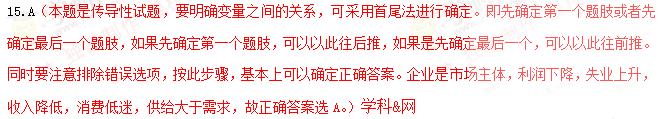 16.C（村民委员会、居民委员会是村民、居民自我管理、自我教育、自我服务的基层群众自治组织。材料中的规定创新了社区管理形式，有利于推动社区居民自治，②③适合题意；①④不符合题目主旨。gaosan.com）17.B（全国人民代表大会是我国最高国家权力机关，在国家机构中居于核心地位，享有最高立法权、决定权、任免权和监督权，全国人大常委会是它的常设机构，故B适合题意。）18.C(培养双语法官有利于保障少数民族地区公民的合法权利，促进民族沟通和团结，②③适合题意；法院不是自治地方的自治机关，①是错误的；④说法不符合现实，排除。)19.A（“华阴老腔”的成功说明传统文化要不断创新，满足人民大众的需要才能呈现出强大的生命力，①②适合题意；文化创新的根本途径是立足于社会实践，③是错误的；传播手段和形式有利于文化的传承，但不是前提，排除④。gaosan.com）20.C（实践具有直接现实性，①说法是错误的；新型智库建设说明人的认识具有反复性，要与时俱进，检验和发展真理，②③适合题意；真理是标志主观同客观相符合的哲学范畴，是人们对客观事物及其规律的正确反映，④是错误的。）21.B（对成绩与错误的评判是着重把握矛盾主要方面的表现，这是因为事物的性质是由主要矛盾的主要方面决定的，①④适合题意；具体问题具体分析是正确认识矛盾的关键，②是不科学的；③不适合题目主旨。）22.C（本题可用排除法来做。劳动关系指的是人与人之间的关系，它属于生产关系的范畴，生产关系的性质是由生产资料归谁所有决定的，①是错误的；生产力决定生产关系，③是错误的；②④正确且适合题意。）23.D（本题是漫画类试题，要坚持“漫画要看全、褒贬弄明先、题旨是什么、联系课本选”的原则。根据漫画中的《学习先进经验》可以看出，一些人没有具体问题具体分析，混淆了表面联系和本质联系，③④适合题意；①②不符合漫画主旨，排除。）38.答案：（1）①主权国家和国际组织是国际社会的主要成员，主权国家享有权利，履行义务。“一带一路”建设能够加强国家间的交流与合作，为世界和平发展增添新的正能量。②国家利益是国际关系的决定性因素，共同的利益是合作的基础。中国在维护自身利益的同时，兼顾其他国家的合理关切，在谋求本国发展中促进各国共同发展。③当今时代的主题是和平与发展，世界格局朝着多极化方向深入发展。“一带一路”建设顺应了时代的潮流，有利于世界的和平与发展gaosan.com。④我国的国家性质和国家利益决定了我国奉行独立自主的和平外交政策，坚定不移的走和平发展的道路。外交政策的宗旨是维护世界和平、促进共同发展。“一带一路”建设体现了我国的外交政策，有利于传播正能量。（2）①就业是民生之本，对整个社会生产和发展具有重要意义。推动“一带一路”国际产能合作有利于解决就业问题，增加居民收入，提高消费水平，对沿线国家和中国是双赢的选择。②科学发展观是指导党和国家全部工作的强大思想武器，是我们必须长期坚持的指导思想。贯彻落实科学发展观要转变经济发展方式，推动经济结构的战略性调整。推动“一带一路”国际产能合作有利于转变经济发展方式，实现科学发展。③经济全球化不可逆转，适应经济全球化的要求，抓住机遇，积极参与，趋利避害；同时，提高抵御国际经济风险能力，勇敢地迎接挑战。④我国坚持“引进来”与“走出去”相结合的战略，推动开放朝着优化结构、拓宽深度、提高效益方向转变，着力培育开放型经济发展新优势；形成以技术、品牌、质量、服务为核心的出口竞争新优势；提高利用外资综合优势和总体效益，推动引资、引技、引智有机结合；加快“走出去”步伐，增强企业国际化经营能力。⑤我国利用国际贸易规则和惯例维护我国企业的正当权益，反对贸易保护主义；加强协作，优势互补，互利共赢，共同防范经济全球化带来的风险。解析：（1）本题考查当代国际社会的知识，设问指向分析“一带一路”建设为什么能为世界和平发展增添新的正能量，属于原因类试题，要从理论依据和现实意义角度回答。当代国际社会的知识主要包括：国际社会的成员、国际关系的决定性因素、当今时代的主题、多极化趋势、我国的外交政策；然后调动运用上述知识分析现实意义。（2）本题考查经济生活知识，设问指向推动“一带一路”国际产能合作对沿线国家和中国是双赢的选择。通过阅读材料和审读设问可以发现，本题可以从就业的意义、转变经济发展方式、经济全球化、提高开放型经济水平角度思考。学.科.网39.答案：（1）①价值观作为一种社会意识，对社会存在具有重大的反作用，对人们的行为具有重要的驱动、制约和导向作用。价值观对人们认识世界和改造世界的活动具有重要的导向作用；价值观是人生的重要向导。这要求我们树立正确的价值观，坚持集体主义价值观，反对个人主义价值观。材料中否认英雄的错误言论没有树立正确的价值观。②正确的价值判断和价值选择必须遵循社会发展的客观规律，自觉站在最广大人民的立场上,把人民群众的利益作为最高的价值标准。否认英雄的错误言论没有坚持正确的判断和选择。③人生价值包括个人对社会的责任和贡献(社会价值)、社会对个人的承认与满足(自我价值)，而人生的真正价值在于对社会的贡献。我们要在劳动和奉献中创造价值，在个人与社会的统一中实现价值，在砥砺自我中走向成功。否认英雄的错误言论没有正确的对待人的价值。（2）①守护英雄、弘扬和培育民族精神，最重要的是发挥中国特色的社会主义理论体系这一“主心骨”的作用。②守护英雄、弘扬和培育民族精神，必须继承和发扬中华民族的优良传统。既要珍惜和爱护中华民族历史上形成的优秀文化传统，又要继承和发扬我们党在长期革命、建设和改革实践中形成的优良传统。③守护英雄、弘扬和培育民族精神，必须与弘扬时代精神相结合。立足于发展中国特色社会主义的伟大实践，做民族精神的传播者、弘扬者和建设者，共同续写民族精神的新篇章。④建设社会主义文化强国，走中国特色社会主义文化发展道路；加强精神文明建设，深化文化体制改革，解放和发展文化生产力。要大力发展公益性文化事业，保障人民基本文化权益。要加快发展文化产业，推动其成为国民经济支柱性产业。⑤加强思想道德建设，深入贯彻落实社会主义核心价值观，推动学雷锋活动、学习宣传思想道德模范常态化提高公民的科学文化修养和思想道德修养。（3）①一颗星可以指引方向，一盏灯可以驱除黑暗，我是一点烛火，为你暖暖手吧！②道德是立人之本、创业之策、为政之根③人人参与道德建设，美德养成从我做起解析：（1）本题考查知识范围明确具体，即价值观的知识，设问指向对否认英雄的错误言论加以批驳。解答时明确知识指向：人的价值、价值观的导向作用、价值判断和价值选择、价值的创造与要实现；然后调动运用知识，结合材料观点进行分析。（2）本题考查文化生活知识，设问指向如何守护英雄、弘扬中华民族精神，属于措施类试题，可以从弘扬民族精神、文化强国建设、精神文明、思想道德建设和提高修养等角度思考。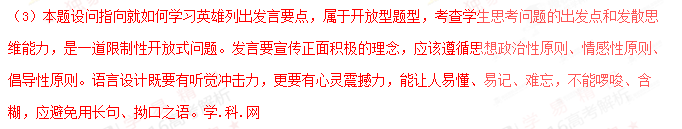 